City of Boiling Spring Lakes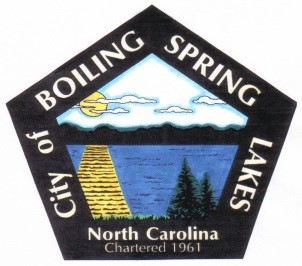 Community Appearance CommissionAugust 14, 2023City Hall – 6:00 pmAGENDACall to OrderAttendance and welcome new membersApproval of AgendaApproval of July 10th Meeting MinutesPublic CommentsOld BusinessFinancial report. $1,000 budget. Expenditures? Were chip clips ordered? Balance?Confirm how welcome bags will be distributed and request public notice for thisReview City Property list, (Ruth)Tree removal program, TomReview and approve property recognition rulesBOC Report:September, PaulOctober TomNovemeber, BarbaraDecember, KevinJanuary, ShellieFebruary, RandyMarch, KathrynNew BusinessReview report on property violations based on Code Enforcement list of open complaintsReport on what has been done. (Ruth)Political signs?Old fire station building. What lies in the future for this building?Comments from membersAdjournment